Занятие по цветотерапии:«Путешествие в зеленую страну».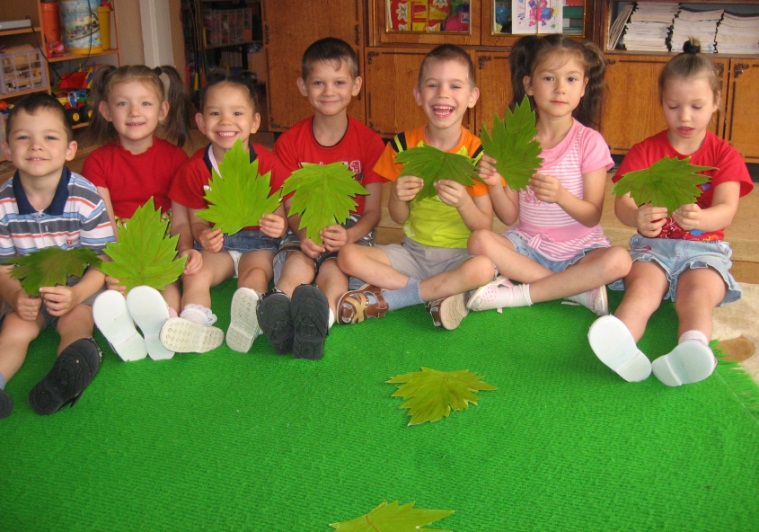 Задачи: закрепить знание зеленого цвета, узнавать овощи в загадках о них, дать знания о свойствах воды, учить слушать сказку и понимать ее содержание, оздоравливание детей с помощью зеленого цвета.Оборудование: корзинка с овощами, тазик с водой, морская соль, железная и деревянная палочки, бумажные зеленые листочки, для полянки зеленая ткань, цветы в горшках.Воспитатель: Дети, мы сегодня отправимся с вами в зеленую страну. В этой стране будет все зеленое. Чтобы попасть в нее, нужно, чтобы на каждом из вас было что-нибудь зеленого цвета. Опрос детей - у кого, что зеленое.По зеленой дорожке дети идут в зеленую страну.1-я остановка «Овощная».Дети рассматривают овощи зеленого цвета: кабачок, капуста, огурец, перец, горошек и яблоко.Вопрос к детям: - Что в корзинке лишнее?Ответ детей:- яблоко, потому что это фрукт.Далее воспитатель загадывает детям про каждый овощ загадку.1.  Как надела сто рубах,захрустела на зубах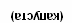 2. Летом – в огороде,Свежие, зеленые.А зимою в бочке,Крепкие, соленые.Отгадайте, молодцы,Как зовут нас ….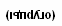 3. Вот стручок – огромный дом,Поселились братцы в нем.Каждый братец – скоморох,А стручок этот - ….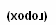 4. Кто разлегся среди грядки,Кто играть не любит в прятки.Вот Емеля – простачокЗеленобокий - …..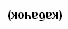 5. Что,  как светофорКрасный, желтый, зеленый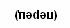 Дети отгадывают. Отправляются на 2-ю остановку «Водная».Вместе с детьми делаем зеленую воду с помощью морской соли.Далее проводятся опыты. В воду опускаются сначала деревянная палочка, затем железная. Дети отмечают, что деревянная не тонет, потому, что она легкая, а железная тонет, потому что она тяжелая.После опытов проводится релаксационное упражнение «Зеленые листочки».На деревьях мы висели,Ветер дунул, полетелиИ на землю тихо сели,Снова ветер набежалИ листочки все поднял.Закружились, полетелиНа полянку тихо сели.На оформленной зеленой полянке детям читается «Зеленая сказка».Девочка надела ЗЕЛЕНЫЙ сарафан с ЗЕЛЕНЫМ кармашком и пошла в лес. А в лесу все было ЗЕЛЕНОЕ – преЗЕЛЕНОЕ. И деревья были ЗЕЛЕНЫЕ, и кусты были ЗЕЛЕНЫЕ, и трава была ЗЕЛЕНАЯ, даже вода в маленькой луже и та была ЗЕЛЕНАЯ.Девочке очень захотелось поймать ЗЕЛЕНОГО лягушонка и разглядеть, сколько пальцев у него на лапках. Вот она и решила: «Если лягушонок увидит мой ЗЕЛЕНЫЙ сарафан с ЗЕЛЕНЫМ кармашком, он ничуть меня не испугается».Так оно и было. ЗЕЛЕНЫЙ лягушонок вылез из ЗЕЛЕНОЙ лужи, в которой отражались ЗЕЛЕНЫЕ листья деревьев и ЗЕЛЕНЫЕ травинки, и ничуть не испугался девочки в ЗЕЛЕНОМ сарафане.- Ква! – удивился он – какое смешное ЗЕЛЕНОЕ деревце выросло возле моей лужи!Тут девочке и надо бы взять лягушонка в руки и разглядеть, сколько у него на лапках пальцев. Но ей стало очень смешно: подумать только – лягушонок принял ее за дерево! Она засмеялась и сказала:- Я вовсе не дерево!Конечно, лягушонок очень испугался. Ведь он никогда не слышал, чтобы деревья смеялись, да и вдобавок и говорили. И – бултых обратно в лужу.